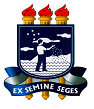 UNIVERSIDADE FEDERAL RURAL DE PERNAMBUCOUNIDADE ACADÊMICA DE SERRA TALHADA	Ata da banca examinadora do Programa de Seleção de monitores para Unidade Acadêmica de Serra Talhada da Universidade Federal Rural de Pernambuco - UFRPE, matéria _______________________________________ para divulgação do resultado da avaliação do perfil e homologação das inscrições.	Aos _________ dia do mês de _________ do ano de 20____, às ____ horas, na sala nº.___ bl _____ da Unidade Acadêmica de Serra Talhada UFRPE, localizado na avenida Gregório Ferraz Nogueira, S/N Bairro: José Tomé de Souza Ramos, CEP: 56909-535 Serra Talhada/PE reuniram-se os membros da Banca Examinadora da seleção de monitores, da disciplina: __________________________________________ composta pelos professores: __________________________________, __________________________________________ e ________________________________________________, para divulgação do resultado da avaliação de perfil dos candidatos. Após o recebimento da documentação exigida o resultado da avaliação do perfil e homologação das inscrições ficou assim definido conforme o quadro abaixo. Por ser a expressão da verdade, e nada mais a constar, a ata segue assinada por todos os membros da banca examinadora relacionados abaixo.                                                                                     Serra Talhada, _______ de ______ de 20___.________________________________________________________Prof. Dr. (Presidente)________________________________________________________Profª Drª (Membro)_______________________________________________________Prof. Dr. (Membro)NCandidatosSituaçãoMotivo12